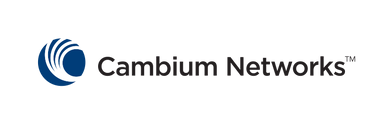 Copy BlocksCreate marketing materials with your company brand and contact information.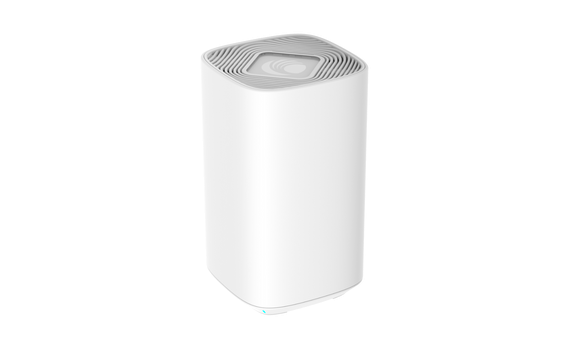 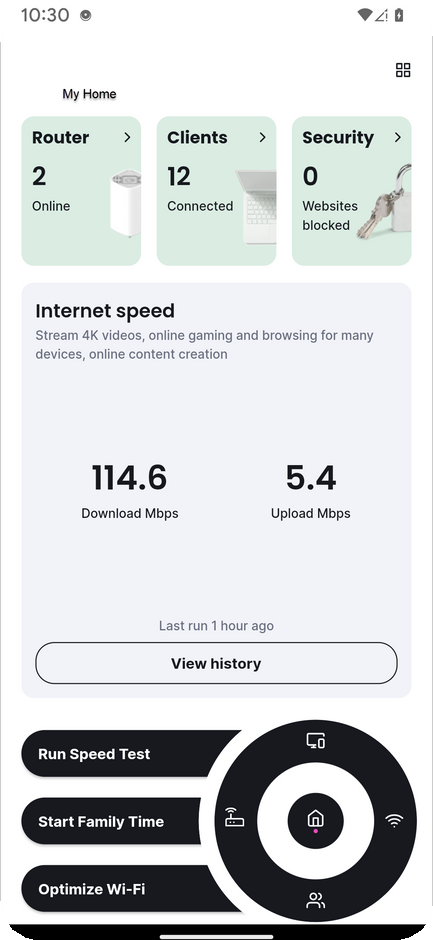 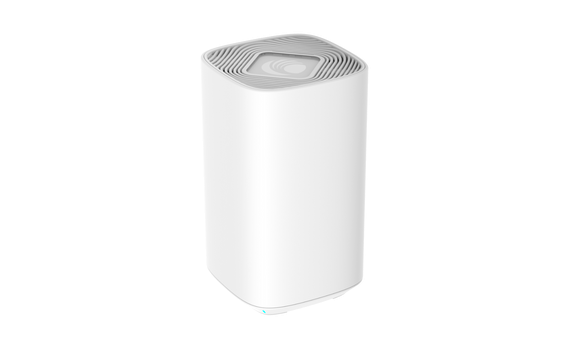 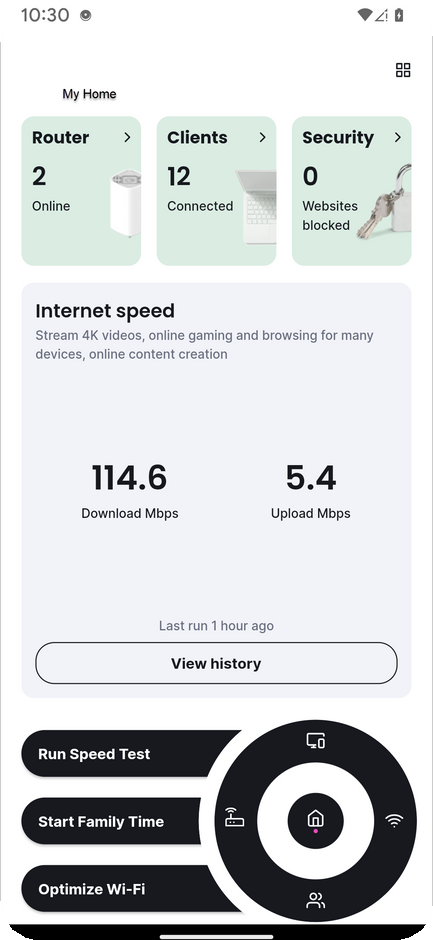 Amazing Home Wi-FiYou’re in control with the RV22 Wi-Fi 6 Home Mesh RouterEasy-to-use appSchedule family time, bedtimeWeb content filters and guest access Optimize Wi-Fi for all your devicesContact us to add the RV22 Home Router to your subscription.You’re in Control of Your Wi-FiAdd the RV22 Wi-Fi 6 Home Mesh Router to your subscription package Easy-to-use appSchedule family time, bedtimeWeb content filters and guest access Optimize Wi-Fi for all your devicesContact us today to get control of your Wi-Fi.Want Amazing Home Wi-Fi?The RV22 Wi-Fi 6 Home Mesh Router Package offers amazing experiences to stream moves, connect home Wi-Fi devices, and more! In the easy-to-use app, you can:Schedule family time, bedtimeFilter web content and offer guest access Optimize Wi-Fi for all your devicesRun speed testsAnd more!Contact us to add the RV22 Wi-Fi 6 Home Mesh Router to your subscription.